COMMUNIQUE DE PRESSE AVRIL 2021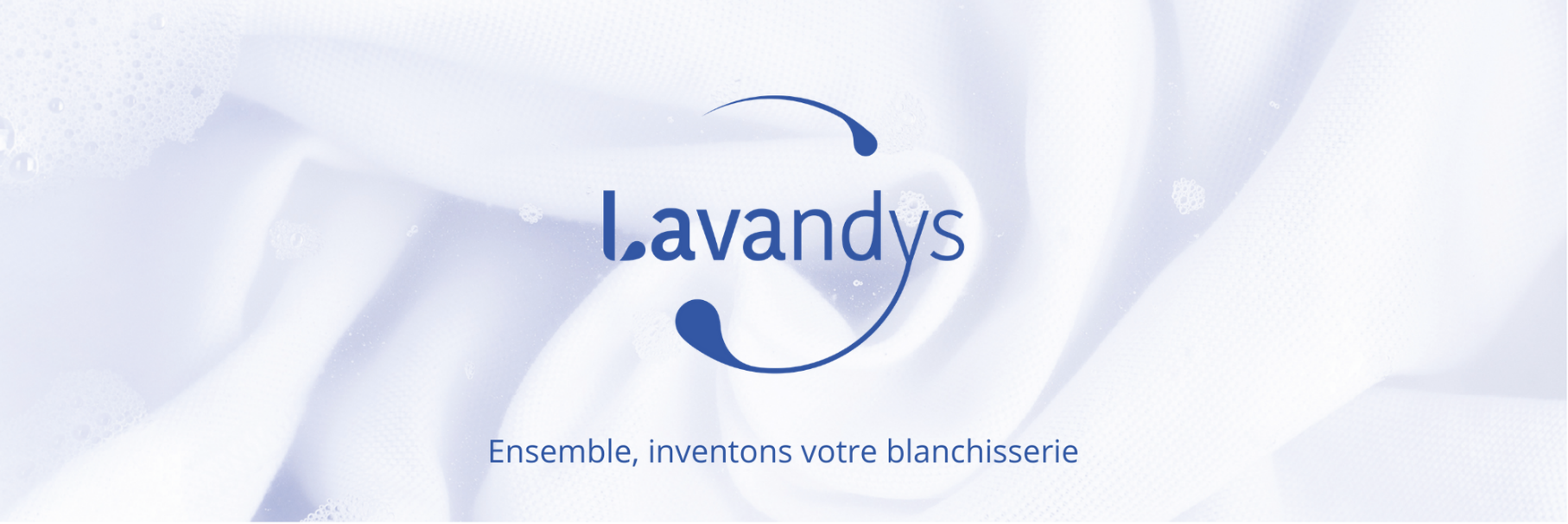 Lavandys : Le réseau de concepteurs-installateursrévolutionne le secteur de la blanchisserie professionnelleNé de la volonté de regrouper des professionnels experts de la conception et de l’installation de blanchisseries, laveries et pressings, Lavandys est un réseau d’entreprises œuvrant avec la même vision : fournir un service de proximité qualitatif et participer à l’évolution du secteur de la blanchisserie au niveau national.Entre solidarité et indépendanceCréé en juillet 2020, Lavandys réunit des entreprises souhaitant collaborer dans la solidarité, pour fournir des prestations haut de gamme à une clientèle de toute envergure, dans un partage d’expérience constant. Parce que chaque membre du réseau Lavandys est un acteur local compétent et reconnu dans sa région, chaque entreprise conserve son indépendance. Du concept de groupe, Lavandys applique tout ce qui est bénéfique à chaque associé et à chaque client.Travailler ensemble pour délivrer la meilleure qualité de serviceLe réseau Lavandys compte divers acteurs hautement qualifiés dans cette activité, répartis sur tout le territoire national. Les échanges sont toujours enrichissants, et permettent à chacun d’évoluer stratégiquement et opérationnellement.Un engagement partagé : la meilleure qualité de serviceLavandys vient bousculer le marché en proposant une offre complète d’accompagnement client : de la prise en main du projet au SAV toutes marques en passant par l’étude de faisabilité, l’accompagnement et la formation des utilisateurs.Les actions du réseau Lavandys Des Groupes de travail composés des membres se réunissent régulièrement pour travailler sur plusieurs dossiers aux enjeux importants pour le réseau :« Communiquer » auprès des clients et prospects pour faire connaitre Lavandys sur tout le territoire grâce au développement du site commercial qui deviendra prochainement site e-commerce.« Former » pour maintenir l’expertise des commerciaux et techniciens et proposer un accompagnement du client au-delà de la livraison. Ce programme est construit en collaboration avec Frédérick Whecler formateur blanchisserie.« Acheter » et s’associer avec les meilleurs partenaires du marché. Une offre spécifique et dédiée bâtie avec plus de 30 fournisseurs partenaires multimarques.« Vendre » un savoir-faire riche de l’expérience des associés du réseau qui ont pignon sur rue depuis de nombreuses années et ainsi accompagner le développement d’une cellule Grand Compte avec des commerciaux dédiés.Lancement du site internet Fort de ces avancées depuis quelques mois, Lavandys lance son site internet www.lavandys.fr. Un site qui reflète l’image, les valeurs et les références du réseau et de ses associés.La première Assemblée générale ordinaire LavandysLe 28 Avril, les associés du réseau national de concepteurs-installateurs de blanchisserie professionnelles se sont réunis pour accueillir des nouveaux associés. Lors de cette assemblée générale différents sujets ont été abordés pour dessiner les grandes lignes du déploiement de Lavandys pour l’année 2021/2022.Les associés Lavandys sont :A propos LavandysLavandys est un réseau national agile et efficace qui propose une gamme de matériels de première qualité étudié et installé conformément à la norme RABC. Les matériels sont sélectionnés auprès de fournisseurs, désormais partenaires, leader sur le marché. Le réseau est composé de 16 associés assurant le maillage de tout le territoire et par conséquent une proximité client en France et dans les DROM COM. Femmes et hommes du réseau partagent les mêmes valeurs humaines d'écoute, d'exigence, le même goût pour les défis technologiques, la même ambition de qualité et la même vision d'avenir.Les 16 entreprises dynamiques et expertes de la conception et de l’installation de blanchisserie, pressing et laveries libre-service accompagnent depuis de nombreuses années déjà, les métiers de l’Hôtellerie restauration, Hôtellerie de plein air, Chambres d’hôte/Gite, Santé, Médico-Social, Industrie, Armée, Loisirs, Bien-être, Education, Pressing, Laverie, Textile pro/Confection.Plus d’informations sur :www.lavandys.fr 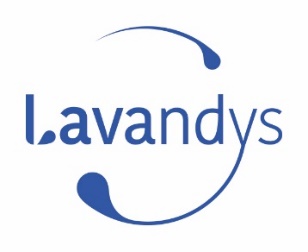 Contact Presse :Delphine Marcouillé			Olivier BEGUIERChargée de communication		Président du réseau LavandysTél. : 07.71.68.07.14			Courriel : dmarcouille@lavandys.frAMSAzur Concept BlanchisserieBrugère EquipementCLC EquipementsElectro Service ProEquip’ServiceGroupe BenardGroupe EstradeHND IMMELMadial Lanef ProPro Cuisine ServicePros Equipements ServicesR&F SolutionsSBCP 